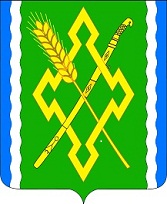 АДМИНИСТРАЦИЯ НОВОЛАБИНСКОГО СЕЛЬСКОГО ПОСЕЛЕНИЯ УСТЬ-ЛАБИНСКОГО РАЙОНАОб утверждении Положения об Общественном совете при администрации Новолабинского сельского  поселения Усть-Лабинского районаВ целях реализации Федерального закона от 21.07.2014 №212-ФЗ «Об основах общественного контроля в Российской Федерации», а также положений Федерального закона от 05.04.2013 №44-ФЗ «О контрактной системе в сфере закупок товаров, работ, услуг для обеспечения государственных и муниципальных нужд» администрация Новолабинского сельского поселения Усть-Лабинского района ПОСТАНОВЛЯЕТ:1.Утвердить Положение об Общественном совете при администрации Новолабинского сельского поселения Усть-Лабинского района согласно приложению к настоящему постановлению.2. Контроль за выполнением настоящего постановления возложить на главу Новолабинского сельского поселения Усть-Лабинского района А.Э.Саремату.3.Настоящее постановление вступает в силу со дня официального подписания.Глава Новолабинского сельского поселенияУсть-Лабинского района                                                             А.Э.СарематУТВЕРЖДЕНОпостановлением администрации Новолабинского сельского поселения Усть-Лабинского районаот 25.03.2016г. № 63ПриложениеПоложение об Общественном совете при администрации Новолабинского сельского поселения Усть-Лабинского районаОбщие положенияНастоящее положение принято в соответствии с требованиями Федерального закона от 05.04.2013 №44-ФЗ «О контрактной системе в сфере закупок товаров, работ, услуг для обеспечения государственных и муниципальных нужд» и Федеральным законом от 21.07.2014 №212-ФЗ «Об основах общественного контроля в Российской Федерации», постановления Правительства Российской Федерации от 18 мая . № 476 «Об утверждении общих требований к порядку разработки и принятия актов и обеспечению их исполнения»в целях участия общественности в обсуждении проектов нормативно правовых актов в сфере закупок, содержанию указанных актов и обеспечению их исполнения, и взаимодействия органа местного самоуправления Новолабинского сельского поселения Усть-Лабинского района (далее – орган местного самоуправления) с общественными объединениями и иными некоммерческими организациями для реализации принципов контрактной системы в сфере закупок. Общественный совет является совещательным и консультативным органом, обеспечивающим всестороннее и оперативное взаимодействие органов местного самоуправления с общественными объединениями и некоммерческими организациями, осуществляющими свою деятельность на территории Новолабинского сельского поселения Усть-Лабинского района, за исключением организаций, учредителем которых является администрация Новолабинского сельского поселения Усть-Лабинского района, профессиональными объединениями, действующими на территории Новолабинского сельского поселения Усть-Лабинского района, собраниями трудовых коллективов организаций, осуществляющих деятельность на территории Новолабинского сельского поселения Усть-Лабинского района (далее - собрание трудового коллектива), инициативными группами граждан, постоянно проживающих на территории Новолабинского сельского поселения Усть-Лабинского района, по вопросам контрактной системы в сфере закупок.Общественный совет осуществляет свою деятельность на общественных началах и не обладает правами юридического лица.Общественный совет осуществляет свою деятельность на непостоянной основе.Деятельность Общественного совета основывается на принципах добровольности, равноправия и законности.В своей деятельности Общественный совет руководствуется Конституцией Российской Федерации, федеральными законами, иными нормативными правовыми актами Российской Федерации, законами Краснодарского края, иными нормативными правовыми актами Краснодарского края, Уставом Новолабинского сельского поселения Усть-Лабинского района, иными нормативными правовыми актами главы и администрации Новолабинского сельского поселения Усть-Лабинского района, а также настоящим Положением.Положение об Общественном совете, состав Общественного совета, а также изменения и дополнения к ним утверждаются постановлением администрации Новолабинского сельского поселения Усть-Лабинского района.Цели и задачи Общественного советаЦелями Общественного совета являются:привлечение граждан, общественных объединений и некоммерческих организаций, осуществляющих свою деятельность на территории Новолабинского сельского поселения Усть-Лабинского района, за исключением организаций, учредителем которых является администрации Новолабинского сельского поселения Усть-Лабинского района, к реализации мер по решению вопросов принятии нормативно правовых актов в сфере закупок;осуществление общественного контроля в сфере закупок; обеспечение учета общественного мнения, предложений и рекомендаций граждан, общественных объединений и некоммерческих организаций, осуществляющих свою деятельность на территории Новолабинского сельского поселения Усть-Лабинского района, за исключением организаций, учредителем которых является администрации Новолабинского сельского поселения Усть-Лабинского района при принятии решений органа местного самоуправления по вопросам контрактной системы в сфере закупок; содействие, развитие принятых нормативно правовых актов в сфере закупок и совершенствованию контрактной системы в сфере закупок.Задачами Общественного совета являются:инициирование обсуждения и разработки нормативных правовых актов органов местного самоуправления;обсуждение принимаемых органами местного самоуправления решений по вопросам контрактной системы в сфере закупок;обеспечение прозрачности и открытости деятельности органов местного самоуправления по вопросам контрактной системы в сфере закупок;предупреждение и выявление нарушений требований законодательства Российской Федерации и иных нормативных правовых актов о контрактной системе в сфере закупок.Формирование и состав Общественного советаОсновными принципами формирования Общественного совета являются:добровольность участия в формировании Общественного совета;равноправие всех членов Общественного совета;невмешательство органов местного самоуправления в процесс выдвижения кандидатов в члены Общественного совета;обеспечение открытости и прозрачности по вопросам контрактной системы в сфере закупок.В состав Общественного совета могут входить граждане, достигшие восемнадцатилетнего возраста и постоянно проживающие на территории Новолабинского сельского поселения Усть-Лабинского района.В состав Общественного совета не могут входить лица, замещающие государственные должности Российской Федерации и субъектов Российской Федерации, должности государственной службы Российской Федерации и субъектов Российской Федерации, и лица, замещающие муниципальные должности и должности муниципальной службы.Правом выдвижения кандидатов в члены Общественного совета обладают:Глава Новолабинского сельского поселения Усть-Лабинского района;общественные объединения и некоммерческие организации, осуществляющие свою деятельность на территории Новолабинского сельского поселения Усть-Лабинского района, за исключением организаций, учредителем которых является администрация Новолабинского сельского поселения Усть-Лабинского района;профессиональные объединения, действующие на территории Новолабинского сельского поселения Усть-Лабинского района;собрания трудовых коллективов;инициативные группы граждан, постоянно проживающих на территории Новолабинского сельского поселения Усть-Лабинского района.Общественный совет формируется в следующем порядке:Глава Новолабинского сельского поселения Усть-Лабинского района, инициативные группы граждан постоянно проживающих на территории Новолабинского сельского поселения Усть-Лабинского района, вправе предложить не более одной кандидатуры из граждан Российской Федерации, проживающих на территории Новолабинского сельского поселения Усть-Лабинского района.Общественное объединение и некоммерческая организация, осуществляющие свою деятельность на территории Новолабинского сельского поселения Усть-Лабинского района, за исключением организаций, учредителем которых является администрация Новолабинского сельского поселения Усть-Лабинского района, профессиональное объединение, действующее на территории Новолабинского сельского поселения Усть-Лабинского района, собрание трудового коллектива вправе предложить не более одной кандидатуры в Общественный совет из числа членов этого общественного объединения, некоммерческой организации, профессионального объединения или собрания трудового коллектива. Общественное объединение и некоммерческая организация, осуществляющие свою деятельность на территории Новолабинского сельского  поселения Усть-Лабинского района, за исключением организаций, учредителем которых является администрация Новолабинского сельского поселения Усть-Лабинского района, профессиональное объединение, действующее на территории Новолабинского сельского поселения Усть-Лабинского район, собрание трудового коллектива вправе предложить не более одной кандидатуры из граждан Российской Федерации, проживающих на территории Новолабинского сельского поселения Усть-Лабинского района.Общественный совет формируется в составе 5 человек.Информационное сообщение о формировании состава Общественного совета публикуется и на официальном сайте Администрации Новолабинского сельского поселения Усть-Лабинского района в информационно-телекоммуникационной сети «Интернет». Днем инициирования процедуры формирования состава Общественного совета является день размещения последнего из указанных в настоящем пункте информационных сообщений.Общественное объединение и некоммерческая организация, осуществляющие свою деятельность на территории Новолабинского сельского поселения Усть-Лабинского района, за исключением организаций, учредителем которых является администрация Новолабинского сельского поселения Усть-Лабинского района, профессиональное объединение, действующее на территории Новолабинского сельского поселения Усть-Лабинского района, изъявляющие желание выдвинуть своего кандидата в Общественный совет в течение 10 рабочих дней со дня инициирования процедуры формирования состава Общественного совета направляют Главе Новолабинского сельского поселения Усть-Лабинского района заявление о рассмотрении кандидатуры для включения своего кандидата в состав Общественного совета, оформленное решением руководящего коллегиального органа организации.К заявлению прикладывается копия свидетельства о государственной регистрации организации, решение полномочного в соответствии с уставом организации органа о выдвижении кандидата в члены Общественного совета, сведения о кандидате, письменное согласие кандидата на участие в работе Общественного совета, письменное согласие кандидата на обработку администрацией Новолабинского сельского поселения Усть-Лабинского района его персональных данных (согласно приложения к настоящему Положению), а также документы, подтверждающие отсутствие оснований, указанных в пункте 3.3. настоящего Положения и препятствующих включению гражданина в состав Общественного совета (копия трудовой книжки). Общественное объединение и некоммерческая организация, осуществляющие свою деятельность на территории Новолабинского сельского поселения Усть-Лабинского района, за исключением организаций, учредителем которых является администрация Новолабинского сельского поселения Усть-Лабинского района, профессиональное объединение, действующее на территории Новолабинского сельского поселения Усть-Лабинского района, изъявляющие желание выдвинуть в кандидаты Общественного совета из числа граждан Российской Федерации, проживающих на территории Новолабинского сельского поселения Усть-Лабинского района, в течение 10рабочих дней со дня инициирования процедуры формирования состава Общественного совета направляет Главе Новолабинского сельского поселения Усть-Лабинского района заявление о рассмотрении кандидатуры для включения ее в состав Общественного совета, оформленное решением руководящего коллегиального органа организации, письменное согласие кандидата на участие в работе Общественного совета, письменное согласие кандидата на обработку администрацией Новолабинского сельского поселения Усть-Лабинского района его персональных данных (согласно приложения к настоящему Положению), а также документы, подтверждающие отсутствие оснований, указанных в пункте 3.3. настоящего Положения и препятствующих включению гражданина в состав Общественного совета (копия трудовой книжки).Собрания трудовых коллективов, инициативные группы граждан, выдвигающие кандидатов в члены Общественного совета, в течение 10 рабочих дней со дня инициирования процедуры формирования состава Общественного совета предоставляют протокол собрания, содержащий фамилию, имя, отчество кандидата, сведения о кандидате, о его заслугах перед государством и обществом, профессиональном опыте, письменное согласие кандидата на участие в работе Общественного совета, письменное согласие кандидата на обработку администрацией Новолабинского сельского поселения Усть-Лабинского района его персональных данных (согласно приложения к настоящему Положению), а также документы, подтверждающие отсутствие оснований, указанных в пункте 3.3. настоящего Положения и препятствующих включению гражданина в состав Общественного совета (копия трудовой книжки).Глава Новолабинского сельского поселения Усть-Лабинского района в течение 5 дней со дня инициирования процедуры формирования состава Общественного совета в соответствии с абзацем 2 пункта 3.5 настоящего Положения предлагает гражданам Российской Федерации, проживающим на территории Новолабинского сельского поселения Усть-Лабинского района, путем направления им писем войти в состав Общественного совета.Граждане, получившие предложение войти в состав Общественного совета, в течение 5 дней письменно уведомляют Главу Новолабинского сельского поселения Усть-Лабинского района о своем согласии либо отказе войти в состав Общественного совета.Глава Новолабинского сельского поселения Усть-Лабинского района в течение 5 дней со дня истечения срока для подачи предложений, установленного пунктами 3.8. – 3.10. настоящего Положения по результатам поступивших предложений от общественных объединений, некоммерческих организаций, профессиональных объединений, собраний трудовых коллективов, инициативных групп граждан, а также письменных согласий граждан Российской Федерации, проживающих на территории Новолабинского сельского поселения Усть-Лабинского района, войти в состав Общественного совета, формирует состав Общественного совета.Права и обязанности членов Общественного совета4.1. Член Общественного совета имеет право: 1) осуществлять общественный контроль в соответствии с действующим законодательством;2) выступать в качестве инициаторов, организаторов мероприятий, проводимых при осуществлении общественного контроля, а также участвовать в проводимых мероприятиях;3) запрашивать в соответствии с законодательством Российской Федерации у органов, органов местного самоуправления, муниципальных организаций, иных органов и организаций, осуществляющих в соответствии с федеральными законами отдельные публичные полномочия, необходимую для осуществления общественного контроля информацию, за исключением информации, содержащей сведения, составляющие государственную тайну, сведения о персональных данных, и информации, доступ к которой ограничен федеральными законами;4) посещать в случаях и порядке, которые предусмотрены федеральными законами, законами субъектов Российской Федерации, муниципальными нормативными правовыми актами, соответствующие органы местного самоуправления, государственные и муниципальные организации, иные органы и организации, осуществляющие в соответствии с федеральными законами отдельные публичные полномочия;5) подготавливать по результатам осуществления общественного контроля итоговый документ и направлять его на рассмотрение в органы местного самоуправления, муниципальные организации, иные органы и организации, осуществляющие в соответствии с федеральными законами отдельные публичные полномочия, и в средства массовой информации;6) в случае выявления фактов нарушения прав и свобод человека и гражданина, прав и законных интересов общественных объединений и иных негосударственных некоммерческих организаций направлять в соответствии с федеральным законодательством материалы, полученные в ходе осуществления общественного контроля, Уполномоченному по правам человека в Российской Федерации, Уполномоченному при Президенте Российской Федерации по правам ребенка, Уполномоченному при Президенте Российской Федерации по защите прав предпринимателей, уполномоченным по правам человека, по правам ребенка, по защите прав предпринимателей, по правам коренных малочисленных народов в субъектах Российской Федерации и в органы прокуратуры;7) обращаться в суд в защиту прав неопределенного круга лиц, прав и законных интересов общественных объединений и иных негосударственных некоммерческих организаций в случаях, предусмотренных федеральными законами;8) пользоваться иными правами, предусмотренными законодательством Российской Федерации.2. Субъекты общественного контроля при его осуществлении обязаны:1) соблюдать законодательство Российской Федерации об общественном контроле;2) соблюдать установленные федеральными законами ограничения, связанные с деятельностью органов местного самоуправления;3) не создавать препятствий законной деятельности органов местного самоуправления, государственных и муниципальных организаций, иных органов и организаций, осуществляющих в соответствии с федеральными законами отдельные публичные полномочия;4) соблюдать конфиденциальность полученной в ходе осуществления общественного контроля информации, если ее распространение ограничено федеральными законами;5) обнародовать информацию о своей деятельности по осуществлению общественного контроля и о результатах контроля в соответствии с настоящим Федеральным законом;6) нести иные обязанности, предусмотренные законодательством Российской Федерации.Организация деятельности Общественного советаВ состав Общественного совета входят председатель Общественного совета, секретарь Общественного совета и члены Общественного совета.Председатель и секретарь Общественного совета избираются Общественным советом из своего состава. Кандидатуры председателя и секретаря Общественного совета вправе выдвигать члены Общественного совета. Председатель и секретарь Общественного совета избираются на первом заседании Общественного совета открытым голосованием простым большинством голосов.Председатель Общественного совета осуществляет руководство его деятельностью, председательствует на его заседаниях и представляет Общественный совет во взаимоотношениях с государственными органами, органами местного самоуправления, организациями и гражданами.Секретарь Общественного совета организует подготовку заседаний Общественного совета, ведет протоколы его заседаний.5.4. В случае отсутствия председателя и (или) секретаря Общественного совета их обязанности исполняют члены Общественного совета, уполномоченные председателем Общественного совета, либо, в случае невозможности принятия ими соответствующего решения, избранные Общественным советом из своего состава.5.5. Все члены Общественного совета участвуют в его деятельности на общественных началах.5.6. Основной формой деятельности Общественного совета является заседание.Заседания Общественного совета проводятся по мере необходимости.Заседания Общественного совета созываются его председателем по своей инициативе, по предложению Главы Новолабинского сельского поселения Усть-Лабинского района либо по требованию не менее чем половины членов Совета.5.7.Проект повестки дня заседания Общественного совета формируется председателем Общественного совета по предложению членов Общественного совета либо Главы Новолабинского сельского поселения Усть-Лабинского района.5.8. Члены Общественного совета информируются секретарем Общественного совета о дате, времени и месте проведения заседания в письменной или устной форме не позднее чем за 3 дня до дня заседания.5.9.Рассмотрение вопросов и принятие решений по ним допускается только на заседаниях Общественного совета.Порядок проведения заседаний Общественного совета определяется его председателем.Заседание Общественного совета считается правомочным, если в нем участвует более половины от общего числа его членов.5.10.Решения Общественного совета принимаются большинством голосов от числа членов совета, участвующих в заседании. В случае равенства голосов решающим является голос председателя Общественного совета.5.11. Решения Общественного совета закрепляются в протоколе заседания Общественного совета, который подписывается всеми присутствующими его членами. 5.12. В протоколе заседания Общественного совета указываются:дата и место проведения заседания Общественного совета;утвержденная повестка дня заседания Общественного совета;фамилии, имена, отчества, участвовавших в заседании членов Общественного совета и иных приглашенных лиц;принятые решения по вопросам повестки дня заседания Общественного совета;по вопросам контрактной системы в сфере закупок одно из принятых решений:а) о необходимости доработки проекта правового акта;б) о возможности принятия правового акта.5.13. Протоколы заседаний Общественного совета хранятся в администрации Новолабинского сельского поселения Усть-Лабинского района в течение 3 лет.Полномочия Общественного советаОбщественный совет:запрашивает необходимую информацию и материалы по вопросам своей компетенции от органов местного самоуправления, общественных объединений и некоммерческих организаций, предприятий, организаций, учреждений, независимо от формы собственности, осуществляющих свою деятельность на территории Новолабинского сельского поселения Усть-Лабинского района. принимает решение о привлечении к работе Общественного совета общественных объединений и иных объединений граждан, зарегистрированных на территории района, представители которых не вошли в его состав;приглашает на заседания Общественного совета представителей государственных органов, органов местного самоуправления, предприятий, организаций, учреждений, независимо от форм собственности и ведомственной подчиненности, осуществляющих свою деятельность на территории Новолабинского сельского поселения Усть-Лабинского района;принимает решения, которые носят рекомендательный характер для органов и должностных лиц местного самоуправления;подготавливает предложения по совершенствованию законодательства Российской Федерации о контрактной системе в сфере закупок;создает рабочие группы и комиссии для рассмотрения вопросов, относящихся к компетенции Общественного совета, осуществляет иные действия в соответствии с законодательством, направленные на реализацию собственных полномочий;принимает участие в обсуждении проектов муниципальных нормативных правовых актов в целях общественного контроля в соответствии с положениями Федерального закона от 05.04.2013 №44-ФЗ «О контрактной системе в сфере закупок товаров, работ, услуг для обеспечения государственных и муниципальных нужд»;осуществляет общественный контроль в соответствии с Федеральным законом от 21.07.2014 № 212-ФЗ «Об основах общественного контроля в Российской Федерации» и в соответствии с положениями Федерального закона от 05.04.2013 №44-ФЗ «О контрактной системе в сфере закупок товаров, работ, услуг для обеспечения государственных и муниципальных нужд».Приложение к Положению об Общественном советеВ администрацию Новолабинского сельского поселения Усть-Лабинского района_____________________________ Ф.И.О.  (субъекта персональных данных) _____________________________ адрес, где зарегистрирован субъект персональных данных _____________________________ номер основного документа, удостоверяющего его личность _____________________________ дата выдачи указанного документа _____________________________ наименование органа, выдавшего документ Согласие на обработку персональных данных, а также передачу третьей стороне, получение персональных данных у третьей стороны         В соответствии со ст. 9 Федерального закона от 27.07.2006 года № 152-ФЗ «О персональных данных» Я, ___________________________________, даю согласие администрации Новолабинского сельского поселения Усть-Лабинского района на автоматизированную, а также без использования средств автоматизации обработку моих персональных данных, включающих:фамилию, имя, отчество; дату рождения; место рождения; пол; гражданство; сведения о наличии специальных знаний, профессии (специальности); паспортные данные (данные иного документа, удостоверяющего личность); адрес места жительства, дата регистрации по месту жительства; номера контактных телефонов; сведения, включенные в трудовую книжку.Настоящим согласием администрации Новолабинского сельского поселения Усть-Лабинского района предоставляется право передавать указанные выше персональные данные любой третьей стороне по усмотрению администрации Новолабинского сельского поселения Усть-Лабинского района, а так же публиковать (обнародовать) их в средствах массовой информации, иных открытых источниках информации, в том числе размещать (передавать для размещения) в информационно-телекоммуникационной сети «Интернет».Настоящее согласие действует со дня его подписания до прекращения деятельности администрации Новолабинского сельского поселения Усть-Лабинского района (ликвидация или реорганизация, за исключением реорганизации в форме преобразования).В случае отзыва согласия на обработку персональных данных администрация Новолабинского сельского поселения Усть-Лабинского района вправе продолжить обработку персональных данных без согласия субъекта персональных данных при наличии оснований, указанных в п. 2-11 ч. 1 ст. 6, п. 2-9 ч. 2 ст. 10 и ч. 2 ст. 11 Федерального закона от 27.07.2006 года № 152-ФЗ «О персональных данных».С нормами Федерального закона от 27.07.2006 года № 152-ФЗ «О персональных данных» ознакомлен. «___» ____________20___г.                                   _____________      ____________________                                                                                          (подпись)                   (расшифровка подписи)ПОСТАНОВЛЕНИЕПОСТАНОВЛЕНИЕПОСТАНОВЛЕНИЕ25 марта .               № 63ст.Новолабинскаяст.Новолабинскаяст.Новолабинская